Alcohol testing of drunk drivers			Name: _________________________Task A: The following information is about the testing of 238 drivers using the American Field Sobriety Test.Let Event A be failing the Field Sobriety Test and Event B be having a High Alcohol Status. 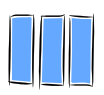 Complete the following table:Use the information / definitions on the left to complete the questions on the right of the following table: 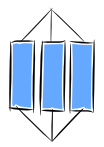 Calculate the following: Write a paragraph about the accuracy of this test for assessing whether a person is unsafe to drive. 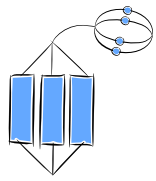 Task B: In the New Zealand situation the following information is known:Out of 9691 drivers tested, 8450 passed the Blood Alcohol test. Of the 8450 who passed, 52 actually had a high Alcohol Status.Out of the 9691 drivers tested, 1177 had high Alcohol Status.Use the information above to complete the following contingency (two-way) table: Let Event A be passing the Blood Alcohol Test and Event B be having a High Alcohol Status. Complete the following table: Complete the following table: Calculate the following: Write a paragraph comparing the accuracy of the two tests. Field Sobriety TestField Sobriety TestFailPassActual Alcohol StatusHigh5410Actual Alcohol StatusLow47127NotationMeaning in wordsProbability P(A) P(Failing the sobriety test)P(B)	P(A’)P(Not having a high alcohol status)P(AB)P(A’B)P(Not failing the FST AND having a High Alcohol Status)P(A’B’)P(AB’)NotationMeaning in wordsProbability P(AB)	P(Failing the FST OR Having a High Alcohol Status)P(A’B)P(A’B’)P(AB’)P(A│B)P(Failing the FST, given that the driver has a High Alcohol Status)P(B│A)	P(Failing the FST, given that the driver does not have a High Alcohol)P(B’│A)Information / Definitions QuestionsTwo events are independent if the fact that A occurs does not affect the probability of B occurring. One way of testing this is to see if P(AB) = P(A) x P(B).  If this is true then A and B are independent.Use this formula to see if Events A and B are independent.Two events are complementary if they are the only two possible outcomes.Name two events that are complementary.Two events are complementary if they are the only two possible outcomes.What is P(A) + P(A’) always equal to and why?Two events are mutually exclusive if they cannot occur at the same time.Name two events that are mutually exclusive.Two events are mutually exclusive if they cannot occur at the same time.What is P(AB) for two mutually exclusive events? Why?P(False Positive) =P(False Negative)=	P(False Negative)=	P(Correct test result)=	P(Have high alcohol │ pass the test)=P(Have high alcohol │ pass the test)=P(Have high alcohol │ fail the test)=P(Have high alcohol │ fail the test)=P(Fail the test │ high alcohol)=P(Fail the test │ high alcohol)=P(Fail the test │ low alcohol)=P(Fail the test │ low alcohol)=Blood Alcohol TestBlood Alcohol TestFailPassActual Alcohol StatusHighActual Alcohol StatusLowNotationMeaning in wordsProbability P(A) P(B)	P(A’)P(AB)P(A’B)P(A’B’)NotationMeaning in wordsProbability P(AB)	P(A’B’)P(AB’)P(A│B)P(B│A)	P(A│B’)Are A and B independent events? Why / why not?Are A and B complementary events? Why / why not?Are A and B mutually exclusive events? Why / why not?P(False Positive) =P(False Negative)=	P(False Negative)=	P(Correct test result)=	P(Have high alcohol │ pass the test)=P(Have high alcohol │ pass the test)=P(Have high alcohol │ fail the test)=P(Have high alcohol │ fail the test)=P(Fail the test │ high alcohol)=P(Fail the test │ high alcohol)=P(Fail the test │ low alcohol)=P(Fail the test │ low alcohol)=